Source: APG15-2/OUT-20(Rev.1)preliminary views on WRC-15 agenda item 1.2Agenda Item 1.2: to examine the results of ITU-R studies, in accordance with Resolution 232 (WRC-12), on the use of the frequency band 694-790 MHz by the mobile, except aeronautical mobile, service in Region 1 and take the appropriate measures.Resolution 232 (WRC-12): Use of the frequency band 694-790 MHz by the mobile, except aeronautical mobile, service in Region 1 and related studiesAPT Preliminary Views:any possible regulatory actions under WRC-15 Agenda item 1.2 should be limited to Region 1 APT members support the studies being conducted in ITU-R in accordance with Resolution 232 (WRC-12) In the decisions of WRC-15 on Agenda Item 1.2,the integrity of GE-06 Agreement (   in relation to I.R Iran needs to be ensured.no constraint should be caused to services allocated on a primary basis to  administrations in Region 3necessary action to be taken with a view to Include the allocation of 694-790MHz referred to in A.I 1.2  in Article 5 of Radio Regulation, as appropriate, based on the result  of compatibility and sharing studies together with appropriate regulatory proceduresIn so doing, global harmonization of the channeling arrangement for the mobile service need to be explored and adopted in the band below 790MHz, ,to the extent feasible, taking into account channeling arrangements in the band 698-806 MHz as contained in Recommendation ITU-R M.1036.  It is noted that some parts of "APT preliminary views", above in relation to Region 1 are outside the responsibility of Region 3. Other Views:No other views.Issues for Consideration at APG15-3 Meeting:  Based on the output of JTG 4-5-6-7, APT members are invited to contribute to the next APG meeting.__________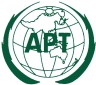 ASIA-PACIFIC TELECOMMUNITYAPT Conference Preparatory  Group for WRC-15APT Conference Preparatory  Group for WRC-15